Конструирование       «Ракета»Материал:  игрушка Лунтик; иллюстрации «Космос»; наборы   счетных палочек на каждого ребенка; схема ракеты; образец   ракеты.Предварительная работа: чтение познавательной литературы о космосе,   беседы, показ  иллюстраций.Цель: учить выкладывать ракету из счетных палочек по образцу.Задачи: расширить знание детей о космосе развивать познавательные интересы у детей, способности к техническому творчеству, внимание и умение собирать последовательно  учить детей  выполнять задание педагога, опираясь на образец, схемузакрепить названия геометрических фигур.закрепить пространственную ориентировку  понятия «внизу – вверху»укрепление здоровья воспитанников посредством двигательных упражненийХод занятияВ: Сегодня к нам в детски сад пришел необычный друг.(Воспитатель показывает игрушку Лунтик) Вы его наверное узнали. Конечно, это Лунтик. Мы все смотрели мультик, где о нам рассказывал о своих приключениях. Он пришел с необычной просьбой, ему очень хочется попасть туда, где он родился.А вы знаете где  родился Лунтик?(ответы детей)Правильно наш гость с Луны. Как же ему туда попасть?(Ответы детей)Предлагаю вам сегодня побыть конструкторами и сконструировать ракеты для Лунтика.  Я, как главный конструктор, предлагаю рассмотреть ракеты (иллюстрации с изображением ракет)Далее дети рассматривают образец готовой ракеты.  Из каких геометрических фигур состоит наша ракета?Ответы детей: Носовая часть ракеты – треугольник, основная часть – корпус – 2 квадрата.Но перед тем, как приступить к созданию ракет, давайте поиграем? (Да!). Один, два, три, четыре, пять (Ходьба на месте)
В космос мы летим опять (Соединить руки над головой)
Отрываюсь от земли (Подпрыгнуть)
Долетаю до луны (Руки в стороны, покружиться)
На орбите повисим (Покачать руками вперед-назад)
И опять домой спешим (Ходьба на месте)Теперь мы готовы к работе. Проходите на рабочие места. Посмотрите,   у каждого на столе есть схема ракеты и счетные палочки. Смотрите   внимательно на схему, чтоб ракета полетела, нельзя пропустить ни одной   детали.   Приступаем к работе. Всем понятно как нужно строить?(Самостоятельная   работа детей, воспитатель помогает детям, испытывающим трудности)Молодцы конструкторы! Все справились! 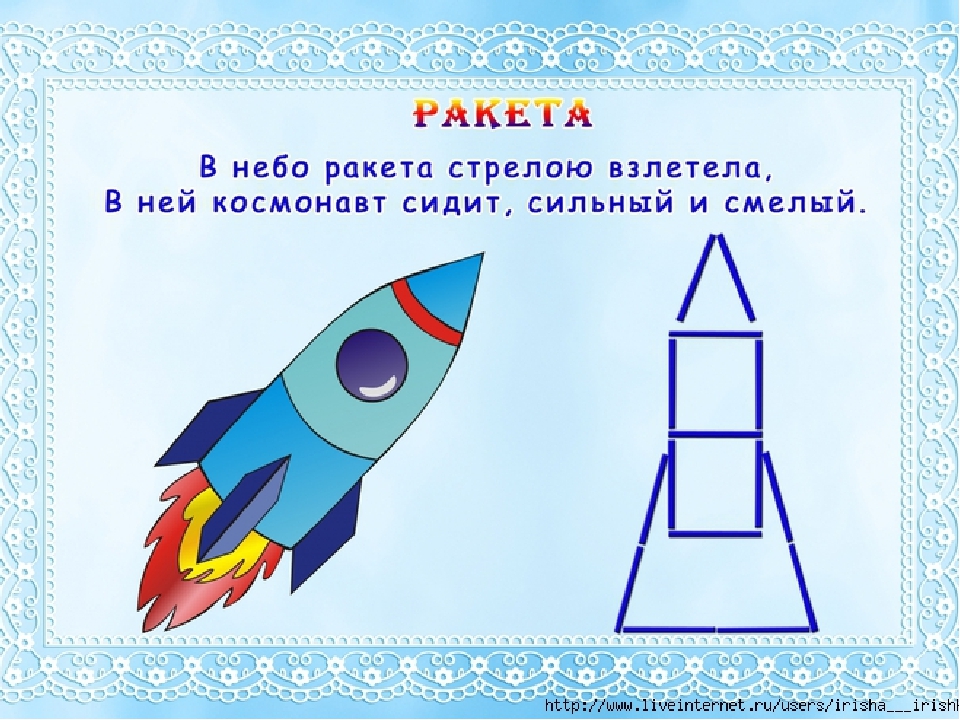 